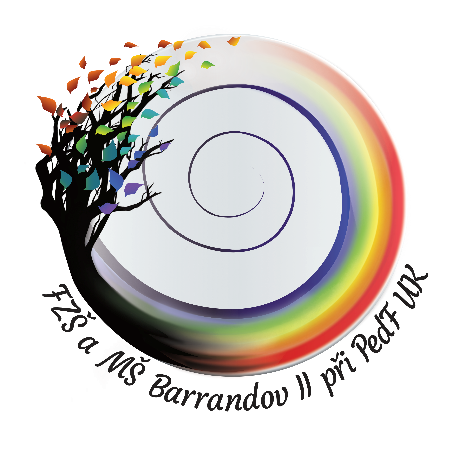 PŘIHLÁŠKA K ZÁJMOVÉMU VZDĚLÁVÁNÍ VE ŠKOLNÍ DRUŽINĚSeznámil/a jsem se s Vnitřním řádem školní družiny a jeho obsah beru na vědomí.Odhlášení dítěte ze školní družiny musí proběhnout písemnou formou.V Praze dne:						Podpis zákonného zástupce:Příjmení a jméno žáka:Příjmení a jméno žáka:Příjmení a jméno žáka:Třída:Třída:Datum narození:Datum narození:Datum narození:Přihlášen dne:Přihlášen dne:Bydliště:Bydliště:Bydliště:Zdravotní omezení žáka (alergie, léky,…), číslo zdravotní pojišťovny:Zdravotní omezení žáka (alergie, léky,…), číslo zdravotní pojišťovny:Zdravotní omezení žáka (alergie, léky,…), číslo zdravotní pojišťovny:Příjmení a jméno matky (zákonného zástupce):Příjmení a jméno matky (zákonného zástupce):Příjmení a jméno matky (zákonného zástupce):Telefon matky:Telefon matky:Telefon matky:E-mail matky:Příjmení a jméno otce (zákonného zástupce):Příjmení a jméno otce (zákonného zástupce):Příjmení a jméno otce (zákonného zástupce):Telefon otce:Telefon otce:Telefon otce:E-mail otce:Další kontakt/y:Další kontakt/y:Další kontakt/y:Záznamy o uvolňování žáka ze školní družinyZáznamy o uvolňování žáka ze školní družinyZáznamy o uvolňování žáka ze školní družinyZáznamy o uvolňování žáka ze školní družinyZáznamy o uvolňování žáka ze školní družinyZáznamy o uvolňování žáka ze školní družinyZáznamy o uvolňování žáka ze školní družinyZáznamy o uvolňování žáka ze školní družinyZáznamy o uvolňování žáka ze školní družinyDenČas odchodu:Čas odchodu:Čas odchodu:Odchází sám:
ano/neZměna od:Změna od:Změna od:Změna od:PondělíÚterýStředaČtvrtekPátekPodpis:Podpis:Podpis:Podpis:Žáka vyzvedává:Žáka vyzvedává: